RICHMOND RECREATIONSKELETON PAPER PLATESSUPPLIES:-PAPER PLATES-BLACK MARKER-SCISSORS-STRING-HOLE PUNCH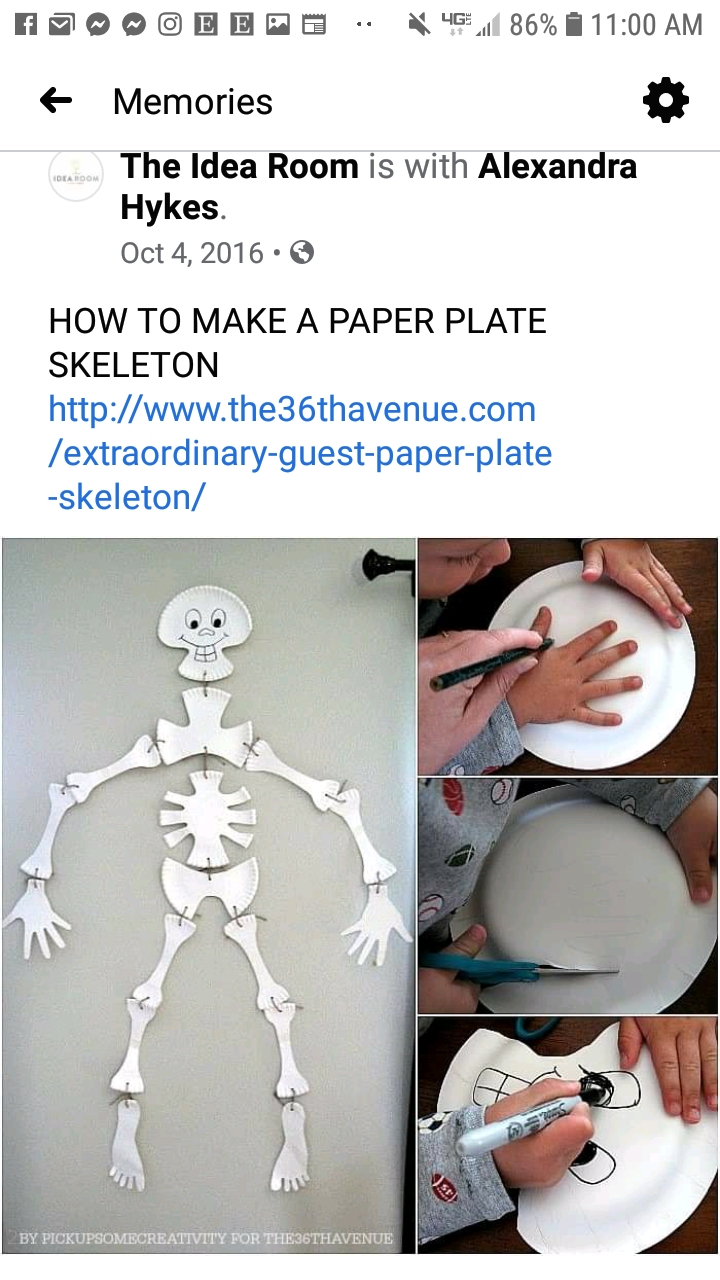 COMPLETE INSTRUCTIONS CAN BE FOUND AT:HTTP://WWW.THE36THAVENURE.COM/EXTRAORIDINARY-GUEST-PAPER-PLATE-SKELETON